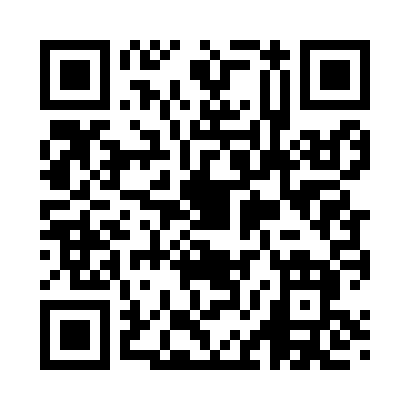 Prayer times for Creamery, Iowa, USAWed 1 May 2024 - Fri 31 May 2024High Latitude Method: Angle Based RulePrayer Calculation Method: Islamic Society of North AmericaAsar Calculation Method: ShafiPrayer times provided by https://www.salahtimes.comDateDayFajrSunriseDhuhrAsrMaghribIsha1Wed4:366:061:105:058:169:462Thu4:346:041:105:058:179:483Fri4:326:031:105:068:189:494Sat4:306:021:105:068:199:515Sun4:286:001:105:068:209:526Mon4:275:591:105:078:219:547Tue4:255:581:105:078:229:568Wed4:235:571:105:078:239:579Thu4:225:551:105:088:259:5910Fri4:205:541:105:088:2610:0011Sat4:185:531:105:088:2710:0212Sun4:175:521:105:098:2810:0413Mon4:155:511:105:098:2910:0514Tue4:135:501:105:098:3010:0715Wed4:125:491:105:108:3110:0816Thu4:105:481:105:108:3210:1017Fri4:095:471:105:108:3310:1118Sat4:085:461:105:118:3410:1319Sun4:065:451:105:118:3510:1420Mon4:055:441:105:118:3610:1621Tue4:035:431:105:128:3710:1722Wed4:025:421:105:128:3810:1923Thu4:015:421:105:128:3910:2024Fri4:005:411:105:138:4010:2225Sat3:585:401:105:138:4110:2326Sun3:575:391:105:138:4210:2427Mon3:565:391:115:148:4310:2628Tue3:555:381:115:148:4410:2729Wed3:545:371:115:148:4510:2830Thu3:535:371:115:158:4510:3031Fri3:525:361:115:158:4610:31